Nomor	 :  09/387/F-Peng/VI/2016Perihal	 :  Pengumuman Jadwal Ujian Sidang TesisDiberitahukan kepada mahasiswa Program MM-UMB, bahwa pelaksanaan Ujian Sidang Tesis diatur sesuai dengan jadwal berikut ini, maka  mahasiswa yang bersangkutan diharuskan hadir tepat pada waktu yang ditetapkan dan telah mengkonfirmasi kehadiran Komisi Pembimbing dan Dosen Pengujinya.Demikian pengumuman dan undangan ini, untuk diperhatikan dan diindahkan sebagaimana mestinya.Terima kasih.	Dikeluarkan di :  Jakarta	Pada tanggal   :  08 Juni 2016                Ketua Program Studi Magister ManajemenTtd	
Dr. Augustina Kurniasih, MM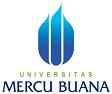 PENGUMUMAN JADWAL SIDANG TESISPROGRAM STUDI MAGISTER MANAJEMENFAKULTAS PASCASARJANAQNo.DokumenDistribusiDistribusiDistribusiDistribusiDistribusiTgl. EfektifNOHARI,TGL. JAMN.I.M.                             N A M ADOSEN PEMBIMBINGDOSEN PENGUJIKETUA UJIAN SIDANGKONSENTRASITEMPAT/ RUANG01Jumat, 10 Juni 2016 Pkl 14.0055114310005Erick Ditto Hadi PrabangsaP1: Prof. Dr.Ing Mudrik AlaydrusP2: Dr. Augustina Kurniasih, MEDr. Agustinus Yohanes, MMDr. Ahmad Badawy Saluy, MMMKUKampus A Meruya T. 20902Jumat, 10 Juni 2016 Pkl 15.0055111110093Gembong Rudiansyah SumediDr. Augustina Kurniasih, MEDr. Agustinus Yohanes, MMDr. Ahmad Badawy Saluy, MMMKUKampus A Meruya T. 20903Jumat, 10 Juni 2016 Pkl 16.0055113120172Rara LembayungDr. Agustinus Yohanes, MMDr. Augustina Kurniasih, MEDr. Ahmad Badawy Saluy, MMMKUKampus A Meruya T. 209